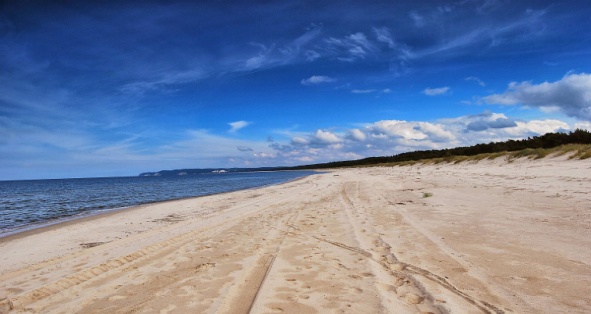 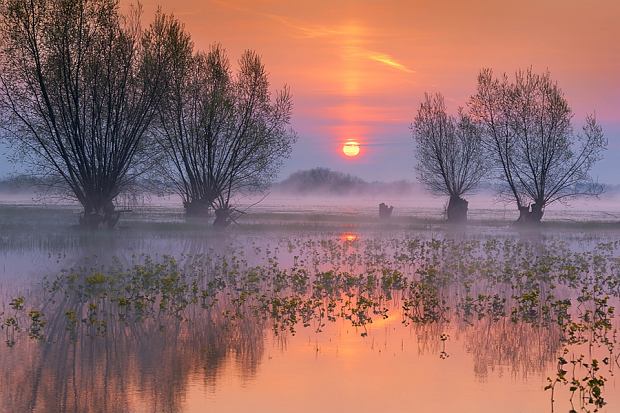       Życzę Ci, Polsko,  mądrych obywateli, myślących o przyszłości kraju, silnej władzy, realizującej rozsądne wybory, dbającej o dobro nas wszystkich, a przede wszystkim jedności w różnorodności, abyśmy potrafili pięknie się różnić                           i jednocześnie dzięki temu uzupełniać.  